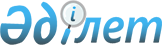 Об определении условий, объема и целевого назначения выпуска государственных ценных бумаг Дорожной карты занятости местным исполнительным органом Алматинской областиПостановление акимата Алматинской области от 6 апреля 2020 года № 146. Зарегистрировано Департаментом юстиции Алматинской области 6 апреля 2020 года № 5448
      В соответствии со статьей 27 Закона Республики Казахстан от 23 января 2001 года "О местном государственном управлении и самоуправлении в Республике Казахстан", пунктом 15 постановления Правительства Республики Казахстан от 28 марта 2020 года № 154 "О внесении изменения и дополнений в постановление" Правительства Республики Казахстан от 20 марта 2020 года № 126 "О мерах по реализации Указа Президента Республики Казахстан от 16 марта 2020 года № 287 "О дальнейших мерах по стабилизации экономики", акимат Алматинской области ПОСТАНОВЛЯЕТ:
      1. Определить следующие условия, объем и целевое назначение выпуска местным исполнительным органом Алматинской области государственных ценных бумаг для обращения на внутреннем рынке:
      1) условия:
      год выпуска государственных ценных бумаг - 2020 год;
      вид ценных бумаг - государственные ценные бумаги, выпускаемые местным исполнительным органом Алматинской области, для обращения на внутреннем рынке для финансирования мероприятий Дорожной карты занятости, определенных в период действия чрезвычайного положения;
      2) объем - не более 78 820 000 000 (семьдесят восемь миллиардов восемьсот двадцать миллионов) тенге;
      3) целевое назначение - финансирование мероприятий Дорожной карты занятости, определенных в период действия чрезвычайного положения.
      2. Государственному учреждению "Управление финансов Алматинской области" в установленном законодательством порядке обеспечить: 
      1) государственную регистрацию настоящего постановления в департаменте юстиции Алматинской области;
      2) размещение настоящего постановления на интернет-ресурсе акимата Алматинской области после его официального опубликования.
      3) в течение десяти рабочих дней после государственной регистрации настоящего постановления в Департаменте юстиции Алматинской области представление в государственно-правовой отдел аппарата акима области сведений об исполнении мероприятий, предусмотренных подпунктами 1) и 2) настоящего пункта.
      3. Контроль за исполнением настоящего постановления возложить на первого заместителя акима Алматинской области Л. Турлашова. 
      4. Настоящее постановление вступает в силу со дня государственной регистрации в органах юстиции и вводится в действие со дня официального опубликования.
					© 2012. РГП на ПХВ «Институт законодательства и правовой информации Республики Казахстан» Министерства юстиции Республики Казахстан
				
      Аким области

А. Баталов
